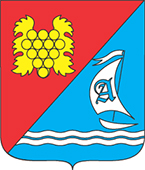 Совет Андреевского муниципального округаРЕШЕНИЕXLVIII сессии Совета Андреевского муниципального округа II созываО внесении изменений в решение Совета Андреевского муниципального округа от 26.02.2016 № 19/116 «Об утверждении Порядка уведомления представителя нанимателя (работодателя) — Главы внутригородского муниципального образования, исполняющего полномочия председателя совета, Главы местной администрации о фактах обращения в целях склонения к совершению коррупционных правонарушений муниципального служащего и лица, замещающего муниципальную должность на постоянной основе, порядок регистрации этих уведомлений, перечень сведений, содержащихся в таких уведомлениях, и организацию проверки этих сведений во внутригородском муниципальном образовании города Севастополя — Андреевский муниципальный округ»В целях приведения правовых актов, принятых Советом Андреевского муниципального округа города Севастополя в соответствии с Федеральным законом от 06.10.2003 № 131-ФЗ «Об общих принципах организации местного самоуправления в Российской Федерации», статьей 32 Закона города Севастополя от 30.12.2014 № 102-ЗС «О местном самоуправлении в городе Севастополе», Уставом внутригородского муниципального образования города Севастополя Андреевского муниципального округа, утвержденного решением Совета Андреевского муниципального округа от 19.03.2015 № 03/14 «Об утверждении Устава внутригородского муниципального образования Андреевский муниципальный округ», а также на основании Протеста прокуратуры Нахимовского района города Севастополь от 11.11.2020 
№ 7-01-2020 на противоречащий закону правовой акт Совета Андреевского муниципального округа от 26.02.2016 № 19/116 «Об утверждении Порядка уведомления представителя нанимателя (работодателя) — Главы внутригородского муниципального образования, исполняющего полномочия председателя совета, Главы местной администрации о фактах обращения в целях склонения к совершению коррупционных правонарушений муниципального служащего и лица, замещающего муниципальную должность на постоянной основе, порядок регистрации этих уведомлений, перечень сведений, содержащихся в таких уведомлениях, и организацию проверки этих сведений во внутригородском муниципальном образовании города Севастополя — Андреевский муниципальный округ», Совет Андреевского муниципального округаРЕШИЛ:Внести в решение Совета Андреевского муниципального округа                от 26.02.2016 № 19/116 «Об утверждении Порядка уведомления представителя нанимателя (работодателя) — Главы внутригородского муниципального образования, исполняющего полномочия председателя совета, Главы местной администрации о фактах обращения в целях склонения к совершению коррупционных правонарушений муниципального служащего и лица, замещающего муниципальную должность на постоянной основе, порядок регистрации этих уведомлений, перечень сведений, содержащихся в таких уведомлениях, и организацию проверки этих сведений во внутригородском муниципальном образовании города Севастополя — Андреевский муниципальный округ» следующие изменения:Пункт 14 Порядка изложить в следующей редакции:«14. Невыполнение муниципальным служащим обязанности по уведомлению представителя нанимателя (работодателя) о ставших известными ему фактах коррупционных правонарушений или сокрытие таких фактов является правонарушением, влекущим его увольнение с муниципальной службы, а также включение в реестр лиц, уволенных в связи с утратой доверия в соответствии с Положением о порядке направления сведений для включения в реестр лиц, уволенных в связи с утратой доверия, и для исключения сведений из реестра лиц, уволенных в связи с утратой доверия, местной администрацией Андреевского муниципального округа либо привлечение его к иным видам ответственности в соответствии с законодательством Российской Федерации, утвержденным постановлением местной администрации Андреевского муниципального округа от 27.11.2020 № 88-А.Настоящее решение подлежит официальному опубликованию 
на официальном сайте муниципального образования в информационно - телекоммуникационной сети Интернет.Настоящее решение вступает в силу с момента его официального опубликования (обнародования).Контроль за исполнением настоящего решения оставляю за собой.Глава ВМО Андреевского МО, исполняющийполномочия председателя Совета,Глава местной администрации	П.Н. Сысуев18 декабря 2020 г.№ 48/257с. Андреевка